Element 12   Glossary for Helpfulness Unit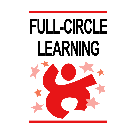 aggressive (adj) uh-GRES- iv: (hurtful)armor (noun) AR-mor: a hard, protective outer shellbehavior (noun) be-HA-vyor: the way an animal or person tends to act; a series of habitsburrow (verb) BUR-row:  to dig by wriggling undergrounddiminished (verb) di-MIN-ished: (became smaller)exponential (adj) ex-po-NEN-chul: expanding to increasingly greater lengths of time or volumematter: (noun) MA-tur): when used as a noun, matter is anything that takes up space; organic matter is material that recently lived, such as plants now dried and mixed into dirt as compostmigrating (verb) MY-grat-ing: moving to another area, usually forced by weather, war, poverty or living conditions (some animals migrate with the seasons to find food)social media (noun) So-shul-ME-de-uh: online groups where friends share informationultimate (adj) UL-ta-mut:  the final product or the best solution or the goalunique (adj.) you-NEEK: special features that make someone or something unlike othersrepresent (verb): rep-ree-ZENT: to stand for or to appear on behalf ofvirus (noun) VY-rus:  a protein shell too small to be seen in a microscope; it can only live within other cells when growing inside a host